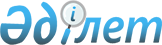 Об организации общественных работ в Жаркаинском районе на 2010 год
					
			Утративший силу
			
			
		
					Постановление акимата Жаркаинского района Акмолинской области от 11 декабря 2009 года № А-12/432. Зарегистрировано Управлением юстиции Жаркаинского района Акмолинской области 18 января 2010 года № 1-12-121. Утратило силу - постановлением акима Жаркаинского района Акмолинской области от 14 декабря 2010 года № А-12/472

      Сноска. Утратило силу - постановлением акима Жаркаинского района Акмолинской области от 14 декабря 2010 года № А-12/472      В соответствии с Законом Республики Казахстан от 23 января 2001 года «О местном государственном управлении и самоуправлении в Республике Казахстан», статьей 20 Закона Республики Казахстан от 23 января 2001 года «О занятости населения», пунктами 7, 8 Правил организации и финансирования общественных работ, утвержденных Постановлением Правительства Республики Казахстан от 19 июня 2001 года № 836, акимат района ПОСТАНОВЛЯЕТ:



      1. Организовать в 2010 году оплачиваемые общественные работы в организациях Жаркаинского района.



      2. Утвердить прилагаемый перечень организаций, в которых будут проводиться общественные работы, виды, объемы и конкретные условия общественных работ, размеры оплаты труда участников и источники их финансирования по Жаркаинскому району на 2010 год.



      3. Признать утратившим силу постановление акимата Жаркаинского района Акмолинской области «Об организации общественных работ в Жаркаинском районе на 2009 год» от 29 декабря 2008 года № А-13/386 (Зарегистрировано в Реестре государственной регистрации нормативных правовых актов № 1-12-100, опубликовано 23 января 2009 года в районной газете «Целинное знамя»).



      4. Контроль за исполнением настоящего постановления возложить на заместителя акима района Ахметову У.А.



      5. Настоящее постановление вступает в силу со дня государственной регистрации в управлении юстиции Жаркаинского района и вводится в действие со дня официального опубликования.      Аким Жаркаинского района                   А.Калжанов

Утвержден постановлением

акимата Жаркаинского района

№ А 12/432 от 11 декабря 2009 года Перечень

Организаций, виды, объемы, условия

общественных работ, размеры оплаты труда

и источники финансирования по Жаркаинскому

району на 2010 годпродолжение таблицы
					© 2012. РГП на ПХВ «Институт законодательства и правовой информации Республики Казахстан» Министерства юстиции Республики Казахстан
				№Наименование организацииВиды общественных работОбъем работ1.Государственное учреждение «Аппарат акима города  Державинска»1. Оказание помощи в оформлении социальных карт5631.Государственное учреждение «Аппарат акима города  Державинска»2. Курьерская работа 10441.Государственное учреждение «Аппарат акима города  Державинска»3. Проведение технической помощи по заполнению ветеринарных паспортов  сельскохозяйственных животных2671.Государственное учреждение «Аппарат акима города  Державинска»4. общественные работы по содержанию в надлежащем состоянии кладбищ3012.Государственное казенное предприятие на праве хозяйственного ведения «Коммунсервис» при отделе жилищно-коммунального хозяйства, пассажирского  транспорта и автомобильных дорог Жаркаинского района1. Благоустройство и очистка территории, озеленение города24812.Государственное казенное предприятие на праве хозяйственного ведения «Коммунсервис» при отделе жилищно-коммунального хозяйства, пассажирского  транспорта и автомобильных дорог Жаркаинского района2. Очистка дорожных покрытий от мусора, засыпка ям и выбоин1073Государственное учреждение«Аппарат акима Гастелловского сельского округа Жаркаинского района»1. Благоустройство и  очистка территории, озеленение села  1453Государственное учреждение«Аппарат акима Гастелловского сельского округа Жаркаинского района»2. Проведение технической помощи по заполнению ветеринарных паспортов  сельскохозяйственных животных293Государственное учреждение«Аппарат акима Гастелловского сельского округа Жаркаинского района»3. общественные работы по содержанию в надлежащем состоянии кладбищ584Государственное учреждение «Аппарат акима Пятигорского сельского округа Жаркаинского района »1. Благоустройство и очистка территории, озеленение села1914Государственное учреждение «Аппарат акима Пятигорского сельского округа Жаркаинского района »2. Проведение технической помощи по заполнению ветеринарных паспортов сельскохозяйственных животных294Государственное учреждение «Аппарат акима Пятигорского сельского округа Жаркаинского района »3. Общественные работы по содержанию в надлежащем состоянии кладбищ.445Государственное учреждение «Аппарат акима Тассуатского  сельского округа Жаркаинского района»1. Благоустройство и очистка территории, озеленение села1915Государственное учреждение «Аппарат акима Тассуатского  сельского округа Жаркаинского района»2. Проведение технической помощи по заполнению ветеринарных паспортов сельскохозяйственных животных295Государственное учреждение «Аппарат акима Тассуатского  сельского округа Жаркаинского района»3. общественные работы по содержанию в надлежащем состоянии кладбищ 446Государственное учреждение «Аппарат акима Львовского сельского округа Жаркаинского района»1. Благоустройство и очистка территории, озеленение села1916Государственное учреждение «Аппарат акима Львовского сельского округа Жаркаинского района»2. Проведение технической помощи по заполнению ветеринарных паспортов сельскохозяйственных животных436Государственное учреждение «Аппарат акима Львовского сельского округа Жаркаинского района»3. общественные работы по содержанию в надлежащем состоянии кладбищ447Государственное учреждение «Аппарат акима Валихановского  сельского округа Жаркаинского района»1. Благоустройство и  очистка территории, озеленение села1047Государственное учреждение «Аппарат акима Валихановского  сельского округа Жаркаинского района»2. Проведение технической помощи по заполнению ветеринарных паспортов сельскохозяйственных животных587Государственное учреждение «Аппарат акима Валихановского  сельского округа Жаркаинского района»3. общественные работы по содержанию в надлежащем состоянии кладбищ448Государственное учреждение «Аппарат акима Отрадненского  сельского округа Жаркаинского района»1. Благоустройство и очистка территории, озеленение села2018Государственное учреждение «Аппарат акима Отрадненского  сельского округа Жаркаинского района»2. Проведение технической помощи по заполнению ветеринарных паспортов сельскохозяйственных животных298Государственное учреждение «Аппарат акима Отрадненского  сельского округа Жаркаинского района»3. общественные работы по содержанию в надлежащем состоянии кладбищ449Государственное учреждение «Аппарат акима Нахимовского сельского округа Жаркаинского района»1. Благоустройство и очистка территории, озеленение села6109Государственное учреждение «Аппарат акима Нахимовского сельского округа Жаркаинского района»2. Проведение технической помощи по заполнению ветеринарных паспортов сельскохозяйственных животных589Государственное учреждение «Аппарат акима Нахимовского сельского округа Жаркаинского района»3. общественные работы по содержанию в надлежащем состоянии кладбищ879Государственное учреждение «Аппарат акима Нахимовского сельского округа Жаркаинского района»4.Оказание помощи в оформлении социальных карт5810Государственное учреждение«Аппарат акима Бирсуатского сельского округа Жаркаинского района»1. Благоустройство и очистка территории, озеленение села19810Государственное учреждение«Аппарат акима Бирсуатского сельского округа Жаркаинского района»2. Проведение технической помощи по заполнению ветеринарных паспортов  сельскохозяйственных животных2910Государственное учреждение«Аппарат акима Бирсуатского сельского округа Жаркаинского района»3. общественные работы по содержанию в надлежащем состоянии кладбищ4411Государственное учреждение «Аппарат акима Далабайского  сельского округа Жаркаинского района»1. Благоустройство и очистка территории, озеленение села10111Государственное учреждение «Аппарат акима Далабайского  сельского округа Жаркаинского района»2. Проведение технической помощи по заполнению ветеринарных паспортов сельскохозяйственных животных2911Государственное учреждение «Аппарат акима Далабайского  сельского округа Жаркаинского района»3. общественные работы по содержанию в надлежащем состоянии кладбищ4412Государственное учреждение«Аппарат акима Кумсуатского  сельского округа Жаркаинского района»1. Благоустройство и очистка территории, озеленение села20012Государственное учреждение«Аппарат акима Кумсуатского  сельского округа Жаркаинского района»2. общественные работы по содержанию в надлежащем состоянии кладбищ4412Государственное учреждение«Аппарат акима Кумсуатского  сельского округа Жаркаинского района»3. Проведение технической помощи по заполнению ветеринарных паспортов сельскохозяйственных животных2913Государственное учреждение «Аппарат акима Пригородного  сельского округа Жаркаинского района»1. Благоустройство и очистка территории, озеленение села30013Государственное учреждение «Аппарат акима Пригородного  сельского округа Жаркаинского района»2. Проведение технической помощи по заполнению ветеринарных паспортов сельскохозяйственных животных2913Государственное учреждение «Аппарат акима Пригородного  сельского округа Жаркаинского района»3. общественные работы по содержанию в надлежащем состоянии кладбищ 8714Государственное учреждение «Аппарат акима Жанадалинского  сельского округа Жаркаинского района»1. Оказание помощи в оформлении социальных карт8714Государственное учреждение «Аппарат акима Жанадалинского  сельского округа Жаркаинского района»2. Благоустройство и  очистка территории, озеленение села  73014Государственное учреждение «Аппарат акима Жанадалинского  сельского округа Жаркаинского района»3. Проведение технической помощи по заполнению ветеринарных паспортов  сельскохозяйственных животных5814Государственное учреждение «Аппарат акима Жанадалинского  сельского округа Жаркаинского района»4. общественные работы по содержанию в надлежащем состоянии кладбищ8715Государственное учреждение«Аппарат акима Тасоткельского сельского округа Жаркаинского района»1. Благоустройство и очистка территории, озеленение села8715Государственное учреждение«Аппарат акима Тасоткельского сельского округа Жаркаинского района»2. общественные работы по содержанию в надлежащем состоянии кладбищ4415Государственное учреждение«Аппарат акима Тасоткельского сельского округа Жаркаинского района»3. Проведение технической помощи по заполнению ветеринарных паспортов сельскохозяйственных животных2916Государственное учреждение «Аппарат акима Ушкарасуского  сельского округа Жаркаинского района»1. Благоустройство и очистка территории, озеленение села17516Государственное учреждение «Аппарат акима Ушкарасуского  сельского округа Жаркаинского района»2. Проведение технической помощи по заполнению ветеринарных паспортов сельскохозяйственных животных2916Государственное учреждение «Аппарат акима Ушкарасуского  сельского округа Жаркаинского района»3. общественные работы по содержанию в надлежащем состоянии кладбищ 4417Государственное учреждение «Аппарат акима Шоиндыкольского  сельского округа Жаркаинского района»1. Благоустройство и очистка территории, озеленение села4417Государственное учреждение «Аппарат акима Шоиндыкольского  сельского округа Жаркаинского района»2. Проведение технической помощи по заполнению ветеринарных паспортов сельскохозяйственных животных2917Государственное учреждение «Аппарат акима Шоиндыкольского  сельского округа Жаркаинского района»3.Общественные работы по содержанию в надлежащем состоянии кладбищ2918Государственное учреждение«Аппарат акима Костычевского сельского округа Жаркаинского района»1. Благоустройство и очистка территории, озеленение села15918Государственное учреждение«Аппарат акима Костычевского сельского округа Жаркаинского района»2. Общественные работы по содержанию в надлежащем состоянии кладбищ8718Государственное учреждение«Аппарат акима Костычевского сельского округа Жаркаинского района»3. Проведение технической помощи по заполнению ветеринарных паспортов сельскохозяйственных животных58Условия общественных работРазмер оплаты труда участниковИсточник финансированиятрудовой договорне менее минимальной заработной платыместный бюджеттрудовой договорне менее минимальной заработной платыместный бюджеттрудовой договорне менее минимальной заработной платыместный бюджеттрудовой договорне менее минимальной заработной платыместный бюджеттрудовой договорне менее минимальной заработной платыместный бюджеттрудовой договорне менее минимальной заработной платыместный бюджеттрудовой договорне менее минимальной заработной платыместный бюджеттрудовой договорне менее минимальной заработной платыместный бюджеттрудовой договорне менее минимальной заработной платыместный бюджеттрудовой договорне менее минимальной заработной платыместный бюджеттрудовой договорне менее минимальной заработной платытрудовой договорне менее минимальной заработной платыместный бюджеттрудовой договор не менее минимальной заработной платыместный бюджеттрудовой договорне менее минимальной заработной платыместный бюджеттрудовой договорне менее минимальной заработной платыместный бюджеттрудовой договорне менее минимальной заработной платыместный бюджеттрудовой договорне менее минимальной заработной платыместный бюджеттрудовой договорне менее минимальной заработной платыместный бюджеттрудовой договор не менее минимальной заработной платыместный бюджеттрудовой договорне менее минимальной заработной платыместный бюджеттрудовой договорне менее минимальной заработной платыместный бюджеттрудовой договор не менее минимальной заработной платыместный бюджеттрудовой договорне менее минимальной заработной платыместный бюджеттрудовой договорне менее минимальной заработной платыместный бюджеттрудовой договор не менее минимальной заработной платыместный бюджеттрудовой договорне менее минимальной заработной платыместный бюджеттрудовой договорне менее минимальной заработной платыместный бюджеттрудовой договорне менее минимальной заработной платыместный бюджеттрудовой договор не менее минимальной заработной платыместный бюджеттрудовой договорне менее минимальной заработной платыместный бюджеттрудовой договорне менее минимальной заработной платыместный бюджеттрудовой договорне менее минимальной заработной платыместный бюджеттрудовой договорне менее минимальной заработной платыместный бюджеттрудовой договорне менее минимальной заработной платыместный бюджеттрудовой договорне менее минимальной заработной платыместный бюджеттрудовой договорне менее минимальной заработной платыместный бюджеттрудовой договорне менее минимальной заработной платыместный бюджеттрудовой договор не менее минимальной заработной платыместный бюджеттрудовой договорне менее минимальной заработной платыместный бюджеттрудовой договорне менее минимальной заработной платыместный бюджеттрудовой договорне менее минимальной заработной платыместный бюджеттрудовой договорне менее минимальной заработной платыместный бюджеттрудовой договорне менее минимальной заработной платыместный бюджеттрудовой договорне менее минимальной заработной платыместный бюджеттрудовой договорне менее минимальной заработной платыместный бюджеттрудовой договорне менее минимальной заработной платыместный бюджеттрудовой договорне менее минимальной заработной платыместный бюджеттрудовой договорне менее минимальной заработной платыместный бюджеттрудовой договорне менее минимальной заработной платыместный бюджеттрудовой договорне менее минимальной заработной платыместный бюджеттрудовой договорне менее минимальной заработной платыместный бюджеттрудовой договорне менее минимальной заработной платыместный бюджеттрудовой договорне менее минимальной заработной платыместный бюджеттрудовой договорне менее минимальной заработной платыместный бюджеттрудовой договорне менее минимальной заработной платыместный бюджеттрудовой договорне менее минимальной заработной платыместный бюджет